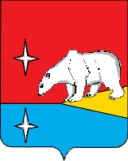 АДМИНИСТРАЦИЯ ГОРОДСКОГО ОКРУГА ЭГВЕКИНОТР А С П О Р Я Ж Е Н И Е       Об освобождении Коротких С.В. от оплаты за присмотр и уход за ее ребенком в МБДОУ «Детский сад «Алёнушка» п. Эгвекинота»	Рассмотрев заявление Коротких С.В., проживающей по адресу: п. Эгвекинот,                 ул. Гагарина, д.12, кв. 19, об освобождении ее от оплаты за присмотр и уход за ее ребенком   в Муниципальном бюджетном дошкольном образовательном учреждении «Детский сад «Алёнушка» п. Эгвекинота» от 17 января 2023 г. в соответствии с частью 2 статьи 65 Федерального закона от 29 декабря 2012 г. № 273-ФЗ «Об образовании в Российской Федерации», Постановлением Администрации городского округа Эгвекинот от                            27 марта 2018 г. № 115-па «О порядке снижения или освобождения от родительской платы за присмотр и уход за детьми в образовательных организациях городского округа Эгвекинот, реализующих основную общеобразовательную программу дошкольного образования», на основании представленных документов:1. Освободить Коротких Светлану Валерьевну от оплаты за присмотр и уход за ее ребенком, Левченко Вероникой Александровной, 13 ноября 2020 года рождения,                     в муниципальном бюджетном дошкольном образовательном учреждении «Детский сад «Алёнушка» п. Эгвекинота» с 17 января 2023 года по 31 декабря 2023 года.2. Настоящее распоряжение подлежит размещению на официальном сайте Администрации городского округа Эгвекинот в информационно-телекоммуникационной сети «Интернет».3. Настоящее распоряжение вступает в силу с момента подписания.4. Контроль за исполнением настоящего распоряжения возложить на Управление социальной политики городского округа Эгвекинот (Зеленская Н.М.).Глава Администрации                                                                                          Р.В. Коркишкоот 19 января 2023 г.                         № 32 - рап. Эгвекинот  